МУНИЦИПАЛЬНОЕ БЮДЖЕТНОЕ ОБЩЕОБРАЗОВАТЕЛЬНОЕ УЧРЕЖДЕНИЕ«СРЕДНЯЯ ОБЩЕОБРАЗОВАТЕЛЬНАЯ ШКОЛА С УГЛУБЛЕБЛЕННЫМ ИЗУЧЕНИЕМ ОТДЕЛЬНЫХ ПРЕДМЕТОВ №3»Городская акция « Подвигу -  память!»  МЫ ПОМНИМ!    МЫ ГОРДИМСЯ! Черепова  Виктория, выпускница 2019 годаг. Ханты-Мансийск   2019г.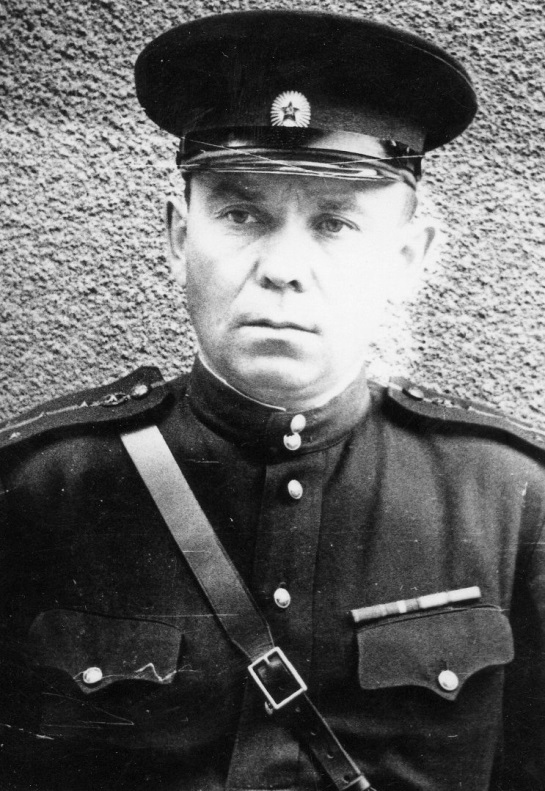  Баранов Михаил Матвеевич родился в 1928 году в Хабаровском крае в  с. Пузино  в семье крестьянина. С 1931 по 1940 г. учился в средней школе села  Екарино-Николаевское  Еврейской АО.               В 1941г.  в ноябре  месяце  был призван в Советскую армию Сталинским РВК.               С ноября месяца 1941г.  по март 1942г.  учился на курсах радио- телеграфистов в Хабаровске Дальневосточного фронта. С апреля месяца 1942г.  по март 1943 г.  в  1170 легком артполку Западного фронта рядовой радиотелеграфист.  С апреля 1943 по 1944 г. – курсант Пензенского артучилища.  С марта 1944 по март 1945 г. – командир огневого взвода 449 отдельного истребительного  противотанкового дивизиона 96 СД,  48 армия  1,2,3 Белорусские фронты. Воинское звание «младший лейтенант»  присвоено ком.арт. К.А. №0107 от  01.марта 1944г. С марта 1945 г. по сентябрь 1946 г. – командир батареи  448 отдельного истребительного противотанкового дивизиона, 96 С.Д.  3 Белорусский фронт.        С сентября 1946 г. по апрель 1947 г. – заместитель командира батареи    по  строевой части  26 отдельной стрелковой бригады  при  ВО.             С апреля 1947 по октябрь 1953 г. – старший офицер батареи ОИПТБ, 26 отдельной стрелковой бригады при ВО.           С декабря 1947 г. по август 1948 г. – учился на курсах усовершенствования СОКУОС   г. Ульяновска.               С октября 1953 г.  По  март 1954 г. – командир батареи 181 отдельного истребительного противотанкового дивизиона  96 СД  при  ВО.С марта 1954 г.  по  июль 1954 г. – командир батареи  артдивизиона, 65 гвардейского механизированного полка, 20 М.Д.,  8  гвардейской армии  ГСВГ.С июля 1954г.   по декабрь 1955 г. – командир батареи  1119 –ого артполка,       20 МД, 8 гвардейской армии.С декабря 1955 г. – дежурный офицер 138 управления коменданта гарнизона Советских войск  8 гвардейской армии ГСВГ.  С мая месяца 1942 г. по 31 марта 1943 г. – в 1170 легком артполку РГК, Западного фронта, рядовой.         С марта 1944 г. по  9 мая 1945 г. – 123 Белорусские фронты, командир      взвода батареи. Имеет  пулевое ранение.Награжден  орденами: «Отечественная война 2 степени», «Красная Звезда», медалями «За отвагу», «За боевые заслуги», «За взятие Кенигсберга». Член КПСС  с 1942 г.  по декабрь месяц.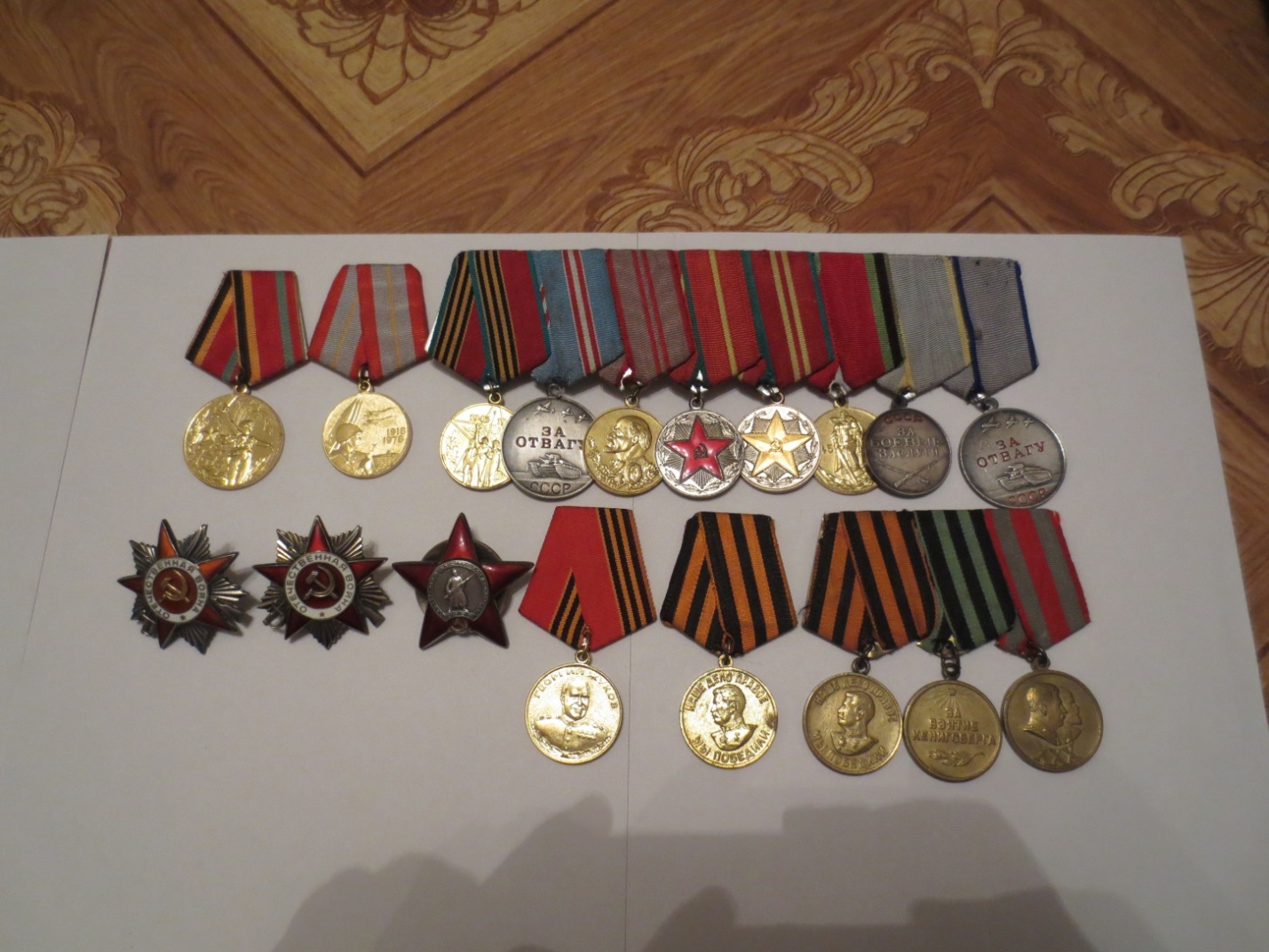 